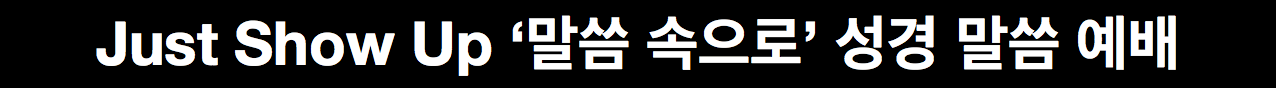 서약서  Contract교회/기관 명 Church/Organization Name: 	   		    		교회 주소 Church Address: 							모임 시작일/종료일 Starting Date/Ending Date: 					1. 저는 리더로써 Just Show Up 성경 말씀 예배를 충실히 이행하겠습니다. I, as a leader, will conduct the Just Show Up Bible Dawn Service faithfully. 2. CRC 한인 사역부와 Grace & Mercy 재단에서 제공하는 Just Show Up 모임 자료를 모든 구성원들이 끝까지 잘 사용하고 모임에 성실히 참여하도록 격려하겠습니다. I will encourage our congregation members to participate faithfully and use the resources provided by Korean CRC and Grace & Mercy Foundation.3. 모임 장면이 담긴 사진과 수기(목회자 1, 평신도 1)를 “말씀 속으로” 마지막 세션 전까지 CRC 한인 사역부로 보내겠습니다. I will send pictures and summary reports  (1 from pastoral staff, 1 from lay leader) to Korean CRC office by the end of JSU Public Reading of Scripture initiative.4. 저는 공동체를 세우는 실천으로 세 번의 온라인 미팅(모임 시작 전, 모임 진행되는 동안, 모임 종료 후)에 참여하겠습니다. (1회당 45분 과정)I will participate 3 online meeting(before, during, after) as a community building practice. (45 min session)저는 상기 사항에 동의합니다. I agree that the above statement. _______________________     ____________    (Name)  			                     (Date)	_____________________________________(Signature)* Just Show Up 소그룹 사역은 Grace & Mercy Foundation과 CRC 한인 사역부의 협력 프로젝트 입니다.Just Show Up Initiative is collaborative project between Grace & Mercy Foundation and CRC Korean Ministry.